Министерство образования и науки Российской ФедерацииФГБОУ ВПО «Тверской Государственный Университет»Факультет иностранных языков и международной коммуникацииНаправление «Лингвистика»Реферат на тему: «Структура веб-страниц»                                             Выполнила:Студентка 1 курса 12 группыФакультета ИЯ и МКАникеенко Е.А.Проверила:к.ф.н., доцент кафедры английского языкаМасленникова Е. М.Тверь 2018  О Г Л А В Л Е Н И Е  Введение..............................................................................................................3Структура веб-страниц.................................................................................. 3-8Зключние.............................................................................................................9Список использованной литературы................................................................9ВведениеИнформация во Всемирной паутине хранится в форме Web-сайтов. Благодаря развитию телекоммуникационных технологий размещённая на веб-страницах информация, доступна множеству людей. В отличие от информации на бумажных носителях, тех же самых книг, она может оперативно изменяться и практически мгновенно доставляться в любое место по запросу пользователя.Как и обычная книга, Веб-сайт состоит из страниц, которые называются Веб-страницами.Структура веб-страницВ основном веб-страницы создаются с помощью языка гипертекстовой разметки (HTML – Hyper Text Markup language). HTML – это простой язык программирования, основная задача которого заключается в форматировании страницы при отображении в веб-браузере, например в Microsoft Internet Explorer. HTML состоит из элементов. Например, абзац текста или изображение – это элементы. Элементы, в свою очередь, состоят из тегов, атрибутов и содержимого (последнее не всегда обязательно). Ниже приведена более подробная информация по каждому виду элементов.1.Теги. Это простые дескрипторы, которые указывают веб-браузеру на расположение элементов на странице и их форматирование.Открывающий тег. Начало каждого элемента в HTML обозначается открывающим тегом: имя элемента указывается в угловых скобках. Например, открывающий тег абзаца – это <р>, а открывающий тег изображения  – <IMG>.Закрывающий тег. Конец элемента в HTML обозначается закрывающим тегом. Он точно такой же, как открывающий, только перед именем элемента ставится обратная косая черта. Следовательно, </р> – это закрывающий тег абзаца. У неко­торых элементов, например у IMG. закрывающих тегов нет2.Атрибуты. С помощью атрибутов определяют параметры элементов. Добавляя соответствующие атрибуты к тегу, задают высоту и ширину изображений, как, например, в следующем фрагменте программного кода<IMG width="100" height="30">3.Содержимое. Содержимое располагается между закрывающим и открывающим тегами, как. например, в следующем фрагменте программного кода:<Р>Здесь расположено содержимое этого абзаца. </Р>Далее рассказывается о наиболее часто используемых тегах и атрибутах. Изложенные выше принципы HTML помогут разобраться в вариантах выбора, которые предлагаются различными программными средствами разработки веб-страниц.Существует две разновидности структур веб-страниц: стандартная и фреймовая. Стандартная веб-страница представляет собой отдельную структуру.В отличие от стандартной, фреймовая структура подразумевает одновременное размещение на экране более одной веб-страницы. Но для пользователя такой веб-сайт воспринимается целостной структурой и совершенно не отличается от сайта стандартной структуры. Кроме дополнительных возможностей (возможность одновременно отображать в окне браузера несколько страниц) фреймы добавляют головной боли разработчику (ведь нужно правильно организовать взаи­модействие с поисковыми машинами)Веб-страницы состоят из элементов. Базовая структура типовой веб-страницы содержит три элемента: HTML, HEAD и BODY. В состав элемента-контейнера HTML входят элементы HEAD и BODY. <HTML><HEAD></HEAD><BODY></BODY></HTML>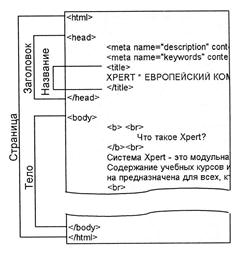 Рис. 1. Структура типовой веб-страницыТехнически возможно реализовать веб-страницу без использования тегов HTML, HEAD и BODY (стандарт HTMLпозволяет это сделать), однако удачным решением это не назовешь. Исключив эти теги, разработчик ничего не добьется, а их использование позволяет упорядочить другие элементы страницы.Все видимые на странице элементы расположены внутри тега BODY. Элемент HEAD содержит информацию типа заголовка страницы, который записывается между тегами <TITLE> и </TITLE>, как, например, в следующем фрагменте программного кода.<HEAD><ТIТLЕ> Это заголовок страницы.</TITLE></HEAD>Это название веб-страницы будет отображаться вверху, в заголовке окна браузера пользователя.В отличие от стандартных сайтов с типовыми элементами сайты, содержащие фреймовую структуру, работают немного иначе. С помощью элемента FRAMESET экран разбивается на несколько областей. Каждая область называется фреймом и содержит свою веб-страницу. HTML-код, приведенный ниже, определяет страницу с двумя фреймами.<HTML><FRAMESET cols="80, *"><FRAME патпе="левый Фрейм" src="навигация.html"><FRAME name="основной Фрейм" src="основной.html"></FRAMESET></HTML>ЗаключениеВ связи с быстрым развитием Web-программирования, была облегчена не только работа программистов и Web-дизайнеров, но и простых пользователей. Теперь для создания многофункционального мощного динамического web портала достаточно освоить несколько языков программирования (если будем дописывать расширения и скрипты), умело владеть графическими и растровыми программами, немного вдохновения, инноваций и мастерства.Список использованной литературыЧТО ТАКОЕ ВЕБ-СТРАНИЦА, КАКИЕ БЫВАЮТ ВИДЫ САЙТОВURL:http://prosto-ponyatno.ru/komp-uroki-novichkam/chto-takoe-veb-stranica-kakie-byvayut-vidy-sajtov/СТРУКТУРА ВЕБ-СТРАНИЦЫURL:http://techno-future.clan.su/publ/web_tekhnologii/struktura_veb_stranicy/11-1-0-71Web-страницы и Web-сайты. Структура Web-страницыURL:  https://videouroki.net/blog/web-stranitsy.html